ВАЗ 2114 - прямой наследник ВАЗ 2109, автомобиля ставшего легендой в 90-е годы. Однако время идет, российский рынок давно открыт для зарубежных автомобилей, а потребитель имеет возможность сравнивать и выбирать. Но, даже не смотря на огромную конкуренцию, которую ВАЗ 2114 выдерживает с большим трудом в основном за счет лояльных покупателей, не рассматривающих иномарки в принципе, этот автомобиль все еще пользуется спросом и в немалых количествах встречается на российских дорогах.Одним из факторов выбора в пользу ВАЗ 2114 является его неприхотливый и мощный двигатель, первоначально взятый без изменений от ВАЗ 2111, а затем доработанный и модернизированный. Вазовские двигатели вполне надежны и ремонтопригодны, что само по себе делает привлекательными автомобили в целом.КРАТКАЯ ИНФОРМАЦИЯ ОБ АВТОМБИЛЕ ВАЗ 2114Особенности автомобиля ВАЗ 2114ВАЗ 2114 - пятидверный хэтчбек, рестайлинговая версия ВАЗ-21093. Модель отличается от предшественников оригинальным оформлением передней части кузова с новыми блок-фарами, противотуманными фонарями, капотом, крыльями, облицовкой радиатора, пластиковыми бамперами, молдингами и спойлером, окрашенными в цвет кузова.Первый экземпляр ВАЗ-2114 был собран на заводском конвейере в октябре 2001 года. Первоначально на автомобиль устанавливается двигатель 8V объёмом 1,5 литра. (ВАЗ-2111) с распредёленным впрыском топлива, затем его модифицированный аналог объемом 1,6 литра.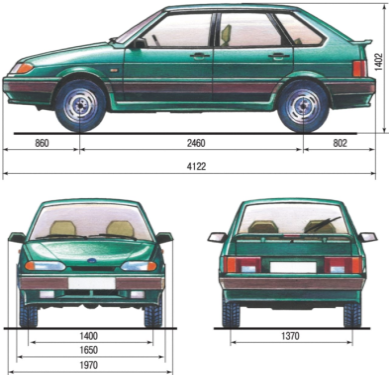 Рис. 1.1 Внешний вид и габариты автомобиля ВАЗ-2114В салоне ВАЗ-2114 установлена новая панель приборов (т.н. «европанель») с бортовым компьютером, комбинация приборов VDO c двумя жидкокристаллическими индикаторами (показывает наружную температуру воздуха, напряжение бортовой сети, текущее время), регулируемая по углу наклона рулевая колонка и травмобезопасный руль от «десятого» семейства, отопитель новой конструкции. Ряд конструктивных решений заимствован из «десятого» семейства - регулируемая рулевая колонка, верхние точки крепления передних ремней безопасности, передние стеклоподъёмники. В 2008 году произошли незначительные изменения в стайлинге, а именно: вместо широких молдингов на двери стали ставить узкие.Основные технические характеристики автомобиля ВАЗ 2114 приведены в таблице 1.1Таблица 1.1Технические характеристики Lada Samara2114Первоначально на автомобиль устанавливался двигатель автомобиля ВАЗ-2111 объёмом 1,5 л с распределенным впрыском топлива, а с 2007 года на автомобиль устанавливается модернизированный двигатель 1,6 л. (ВАЗ-11183) Euro-3, модель получает индекс ВАЗ-21144. Его отличительные особенности -- фазированный впрыск топлива, отсутствие обратной магистрали (регулятор давления топлива совмещён с бензонасосом (так называемый топливный модуль)), катализатор находится не под днищем, а совмещён с выпускным коллектором (так называемый катколлектор), сверху двигатель накрыт декоративной пластиковой панелью, вместо алюминиевого ресивера устанавливается пластиковый.В 2009 году дочернее предприятие ОАО «АвтоВаз», ЗАО «Супер-Авто» модернизировало ВАЗ-2114, а именно -- поставило на автомобиль двигатель 16V объёмом 1,6 литров; мощность у автомобиля стала 89 л.с. С 16-клапанным двигателем модель автомобиля получает индекс 211440-24. Возросли динамические характеристики автомобиля. Кроме мотора изменили подвеску, коробку передач, сцепление и тормоза. Данная модель комплектуется 14 дюймовыми колёсами на штампованных дисках.В 2010 году ЗАО «Супер-Авто» подготовило к выпуску автомобиль с двигателем 16V объёмом 1,6 литров от Лада Приора мощностью 98 л.с. Данная модель получила индекс 211440-26. Двигатель представляет собой модифицированную 16-клапанную модификацию двигателя ВАЗ-21124 (90 л.с.), который применялся на автомобилях LADA 110, и -- на седане и трёхдверном хетчбэке -- ВАЗ-21126 (98 л.с.), устанавливающимся на LADA Priora. Заявленная максимальная скорость в 185--190 км/ч означает, что новые мелкосерийные модели семейства Samara становятся самыми быстрыми в модельном ряду АвтоВАЗ. Однако тестирование, проведенное журналом «За рулем» показало, что скорость, развиваемая данным автомобилем не превышает 170 км/ч, что только на 10 км/ч быстрее обычной модификации.Более подробная информация о конструкции, обслуживании и ремонте двигателя ВАЗ 2114 приведена в следующей главе.Особенности конструкции 8V 1.5i двигателя ВАЗ 2114На автомобили семейства LADA SAMARA-2 устанавливают двигатель мод. 2111 - бензиновый, четырехтактный, четырехцилиндровый, рядный, с системой впрыска топлива, с распределительным валом, расположенным в головке блока цилиндров. Он создан на базе двигателя мод. 21083. Порядок работы цилиндров двигателя: 1-3-4-2.Двигатель специально спроектирован для поперечного расположения на переднеприводном автомобиле. Компоновка и основные размеры двигателя выбраны таким образом, чтобы он вместе с коробкой передач мог быть размещен поперечно в моторном отсеке между брызговиками кузова.Силовой агрегат -- двигатель с коробкой передач и сцеплением - закреплен в моторном отсеке автомобиля на трех резинометаллических опорах.Продольный и поперечный разрезы двигателя показаны соответственно на рис. 1.2 и 1.3.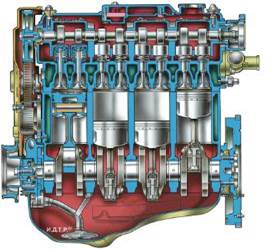 Рис. 1.2 Продольный разрез двигателя ВАЗ 2111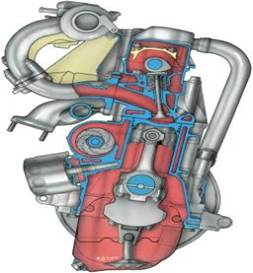 Рис. 1.3 Поперечный разрез двигателя ВАЗ 2111Блок цилиндров отлит из специального высокопрочного чугуна, что придает конструкции двигателя жесткость и прочность.Цилиндры выполнены заодно целое с блоком. В нижней части блока цилиндров расположено пять опор коренных подшипников со съемными крышками. Крышки коренных подшипников прикреплены к блоку цилиндров болтами. Отверстия под подшипники обработаны в сборе с крышками, поэтому крышки невзаимозаменяемы и для отличия промаркированы рисками на наружной поверхности. В средней опоре предусмотрены два гнезда для упорных полуколец, удерживающие коленчатый вал от осевых перемещений. Впереди крышки коренного подшипника устанавливают сталеалюминиевое полукольцо, а сзади - металлокерамическое так, чтобы канавки на полукольцах были обращены к коленчатому валу.Вкладыши коренных и шатунных подшипников - тонкостенные сталеалюминиевые.Верхние коренные вкладыши первой, второй, четвертой и пятой опор - с канавками на внутренней поверхности, нижние коренные вкладыши и верхний вкладыш третей опоры - без канавки. Внутренняя поверхность шатунных вкладышей ровная, без канавок.Коленчатый вал изготовлен из высокопрочного чугуна и имеет пять коренных и четыре шатунных шейки. Для уменьшения вибраций служат восемь противовесов, расположенных на коленчатом валу. Для подачи масла от коренных шеек коленчатого вала к шатунным в коленчатом валу просверлены масляные каналы, закрытые заглушками. Помимо подвода масла к шатунным шейкам коленчатого вала, эти каналы служат и для очистки масла. Под действием центробежной силы твердые частицы и смолы, которые не улавливает фильтрующий элемент масляного фильтра, отбрасываются к заглушкам.На переднем конце коленчатого вала установлена ведущая шестерня масляного насоса, а на сегментной шпонке - зубчатый шкив 1 (см. рис. 1.4) для привода распределительного вала и водяного насоса. Кроме этого на переднем конце вала установлен шкив привода генератора или демпфер.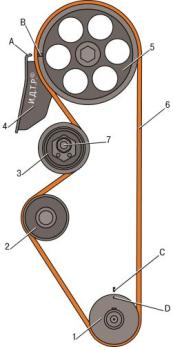 Рис. 1.4 Схема привода распределительного вала: 1 - зубчатый шкив коленчатого вала; 2 - зубчатый шкив насоса охлаждающей жидкости; 3 - натяжной ролик; 4 - задняя защитная крышка; 5 - зубчатый шкив распределительного вала; 6 - зубчатый ремень; 7 - ось натяжного ролика; А - установочный выступ на задней защитной крышке; В - метка на шкиву распределительного вала; С - метка на крышке масляного насоса; D - метка на шкиву коленчатого валаК заднему концу коленчатого вала шестью болтами через общую шайбу прикреплен маховик. Он отлит из чугуна и имеет напрессованный стальной зубчатый венец, предназначенный для пуска двигателя стартером.Шатуны - стальные, двутаврового сечения, обработаны вместе с крышками. На крышке шатуна и самом шатуне нанесен номер цилиндра. В верхнюю головку шатуна запрессована сталебронзовая втулка.Поршневой палец - стальной, трубчатого сечения, плавающего типа. Он зафиксирован от продольного перемещения двумя стопорными пружинными кольцами, расположенными в проточках бобышки поршня.Поршень изготовлен из алюминиевого сплава. На днище поршня выполнены углубление под камеру сгорания и два углубления под клапаны. Юбка поршня в продольном сечении коническая, в поперечном - овальная.В верхней части поршня проточены три канавки под поршневые кольца. В канавке маслосъемного кольца выполнены сверления, служащие для отвода внутрь поршня масла, собранного кольцом со стенок цилиндра.Поршневые кольца расположены в канавках поршня. Два верхних кольца - компрессионные. Они препятствуют прорыву газов в картер двигателя и способствуют отводу тепла от поршня к цилиндру. Нижнее кольцо - маслосъемное.Головка блока цилиндров 1 (рис. 1.4), общая для всех цилиндров двигателя, изготовлена из алюминиевого сплава. Головка отцентрирована на блоке цилиндров двумя втулками и прикреплена болтами. В нижней части головки отлиты каналы, по которым циркулирует жидкость, охлаждающая камеры сгорания. В верхней части головки установлен распределительный вал 5, который вращается в опорах, выполненных в верхней части головки блока и двух корпусах подшипников 4, закрепленных гайками на шпильках, ввернутых в головку блока.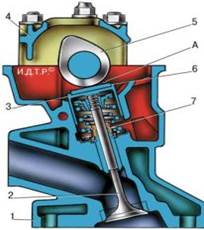 Рис. 1.5 Механизм привода клапанов:1 - головка цилиндров; 2 - клапан; 3 - толкатель; 4 - корпус подшипников распределительного вала; 5 - распределительный вал; 6 - регулировочная шайба; 7 - маслоотражательный колпачок; А - зазор между кулачком и регулировочной шайбойРаспределительный вал отлит из чугуна. Для уменьшения износа рабочие поверхности кулачков и поверхность под сальник термообработаны - отбелены. Кулачки распределительного вала через толкатели 3 приводят в действие клапаны 2. В верхней части толкателей установлены стальные регулировочные шайбы 6, подбором этих шайб регулируют зазоры в приводе клапанов.Распределительный вал приводится в действие от зубчатого шкива 1 коленчатого вала резиновым зубчатым ремнем 6через зубчатый шкив 5 (рис. 1.5). Натяжение ремня регулируют натяжным роликом 3.Между головкой и блоком цилиндров установлена металлоармированная прокладка из безусадочного материала.Головка блока цилиндров снабжена восемью клапанами - по два клапана на цилиндр (один впускной и один выпускной). Клапаны закрываются под действием двух пружин.Нижними концами пружины опираются на опорную шайбу, а верхняя тарелка пружин удерживается двумя сухарями в проточке клапана. Наружная поверхность сухарей клапана имеет форму усеченного конуса, а на внутренней поверхности выполнены три упорных выступа, входящих в соответствующие проточки стержня клапана.Направляющие втулки и седла клапанов запрессованы в головку блока цилиндров.На внутренней поверхности втулок нарезаны каналы для смазки. На направляющих втулках установлены маслоотражательные колпачки 7, предотвращающие попадание масла в цилиндры. Направляющие втулки зафиксированы стопорными кольцами.Основные неисправности двигателей и их диагностикаНа автомобили ВАЗ 2114 «Лада Самара-2» изначально устанавливали впрысковый полуторалитровый восьмиклапанный двигатель, почти повторяющий прежний карбюраторный вариант. Тот, в свою очередь, ведет родословную от 1,3-литрового двигателя, который четверть века назад доводила еще фирма «Порше». В начале 90-х выпускали и 1,1-литровые моторы, в основном на экспорт Мишин С. Лада Самара. Ветхий завет. // За рулем, №1, 2005. . Позже данный двигатель был модифицирован, в результате чего увеличился его объем до 1,6 л, мощность и эффективность. Одновременно повысился класс автомобиля с Евро-2 до Евро-3. Однако автомобили произведенные с новым двигателем (с 2007 года) в настоящий момент реже обращаются в сервисы с целью ремонта двигателя, более частыми пациентами являются автомобили, произведенные со старым двигателем. Именно поэтому мы рассмотрим первую модификацию - четырехцилиндровый восьмиклапанный полуторалитровый бензиновый двигатель с распределенной системой впрыска.Главное достоинство 1500-кубового двигателя в том, что он не повреждается при обрыве ремня ГРМ, а это нередко случается уже при пробеге 50-60 тыс. км - задолго до регламентных 75 тысяч. Периодичность ТО в настоящий момент составляет 15 тыс. км, но для подержанного автомобиля лучше придерживаться старых рекомендаций - 10 тыс. км, а ремень менять на 60-й тысяче или перед дальней поездкой даже на 50-й. Одновременно следует установить новый ролик ГРМ.К 150-200 тыс. км порой возникает люфт в подшипнике помпы, при замене ремня следует обратить внимание и на нее. Обрыву ремня способствуют смолистые отложения на клапанах из-за некачественного бензина. Удалить их поможет промывочная жидкость (их сейчас немало), которую подают прямо во впускной коллектор через вакуумный шланг.На малообъемных моторах при обрыве ремня поршни встречаются с клапанами, зато они менее склонны к перегреву, а срок службы до ремонта примерно одинаковый: 120-130 тыс. км до первой замены колец, 220-240 - до второй. Одновременно меняют и маслосъемные колпачки. С хорошими маслами и фильтрами валы и ЦПГ выдерживают 300-400 тыс. км. Однако некоторые моторы сходили с конвейера с врожденными дефектами (особенно в 2002-2004 гг.), но те, как правило, проявлялись уже к 20-50 тыс. км.Склонность полуторалитрового двигателя к перегреву наиболее заметна у впрыскового варианта. Первые партии моторов «закипали» еще быстрее: то вылетала пробка расширительного бачка (напомним, что именно в ней клапаны, регулирующие давление в системе), то лопался сам бачок, то слезал с патрубка нижний шланг радиатора (видимо, затянуть, как следует, неудобный хомут не могли даже на конвейере). Сегодня проблема не так остра, но полностью не изжита. Расширительные бачки - по-прежнему расходный материал.При низких температурах восьмиклапанный двигатель запускается без нареканий. Отказы вызваны обычно либо неисправными свечами (рекомендуется менять их на каждом ТО), либо заклиниванием регулятора холостого хода (РХХ) в закрытом положении. Если мотор не пустился с первого раза, при втором пуске необходимо слегка нажать педаль газа (имитировать работу РХХ). Если и это не помогло, в третий раз продуть цилиндры, полностью нажав педаль. Мыть моторный отсек водой под давлением категорически не рекомендуется: двигатель боится грязи куда меньше, чем разъемы - воды.В последние годы датчики системы впрыска стали отказывать реже. Чаще других выходят из строя датчики положения дроссельной заслонки (ДПДЗ) и массового расхода воздуха (ДМРВ). Последний чувствителен к загрязнениям, поэтому важно вовремя менять воздушный фильтр и не запускать ЦПГ: частички нагара и капли масла из системы вентиляции - внутренние враги ДМРВ. Иногда работоспособность датчика удается восстановить, промыв его нити очистителем карбюратора.Двигатель ВАЗ 2114 достаточно надежен и неприхотлив, однако рассмотреть все возможные неисправности в рамках данной работы не представляется возможным. Поэтому мы объединили наиболее частые неисправности в таблице, которая представлена ниже (см. табл. 2.1). Там же приведены основные диагностические признаки и кратко обозначены базовые ремонтные мероприятия.Таблица 2.11,6 л. 8-кл. (Евро-4)1,6 л. 8-кл. (Евро-3)Длина, мм41224122Ширина, мм16501650Высота, мм14021402База, мм24602460Колея передних колес, мм14001400Колея задних колес, мм13701370Объем багажного отделения, куб. дм.300 / 632300 / 632Масса в снаряженном состоянии, кг1060985Полная масса автомобиля, кг14101410Допустимая полная масса буксируемого прицепа с тормозами, кг750750Допустимая полная масса буксируемого прицепа без тормозов, кг300300Колесная формула / ведущие колеса4 x 2 / передние4 x 2 / передниеКомпоновочная схема автомобиляпереднеприводная, расположение двигателя переднее, поперечноепереднеприводная, расположение двигателя переднее, поперечноеТип кузова / количество дверейхэтчбек / 5хэтчбек / 5Тип двигателячетырехтактный, бензиновыйчетырехтактный, бензиновыйСистема питанияраспределенный впрыск с электронным управлениемраспределенный впрыск с электронным управлениемКоличество и расположение цилиндров4, рядное4, рядноеРабочий объём двигателя, куб. см15961596Максимальная мощность, кВт / об.мин.60 / 510059,5 / 5200Максимальный крутящий момент, Нм при об/мин132 / 3800120 / 2700Топливонеэтилированный бензин АИ-95 (min)неэтилированный бензин АИ-95 (min)Расход топлива по ездовому циклу, л/100 км7,67,6Максимальная скорость, км/ч160160Коробка передачмеханическаямеханическаяЧисло передач5 вперед, 1 назад5 вперед, 1 назадПередаточное число главной пары3,73,7Рулевое управлениерулевой механизм типа ''шестерня-рейка'', без усилителярулевой механизм типа ''шестерня-рейка'', без усилителяШины175/70 R13 80 (T, H)175/70 R13 80 (T, H)Емкость топливного бака, л42,542,5